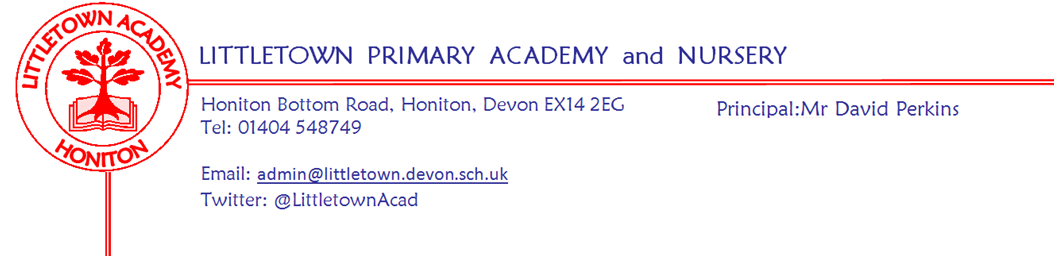         13th December 2019Dear Parents and Carers,   
We have had a very busy penultimate week of term with Christmas activities in full swing! On Monday some of our Year 4 children attended a Dance workshop at Honiton Community College and behaved brilliantly. On Tuesday, Mrs Childs took some of our children to experience The Night before Christmas at Killerton House. Thank you to those who attended the Annual General Meeting on Tuesday afternoon. Minutes will be available on the school website.  Wednesday and Thursday saw our Year 1 and Year 2 children put on magnificent performances of Prickly Hay - the KS1 Christmas production. I was very impressed by the children's speaking, singing, dancing and of course the wonderful costumes! My thanks to all the parents for attending and ferrying children backwards and forwards and to the teachers and staff who supported the children so well.  Today Year 2 children enjoyed outdoor classroom and we all celebrated Christmas Jumper Day in support of Save the Children. Thank you for all you donations. Last count we have raised £100.  The final week of term next week is a very busy one. We look forward to Key Stage 2 Christmas concerts in St Paul’s church and the Foundation Stage (Nursery and Reception) Wriggly Nativity! We also have Christmas parties and our whole school Christmas dinner on Thursday. As well as these Christmas festivities we have a number of express events next week. On Tuesday at 2:30pm Year 4 invite parents to share their Christmas number 1 single, On Wednesday at 9:15am Year 1 parents are invited to a play about The Great Fire of London and on Thursday at 9:15am Year 2 parents are invited for some drumming, marching and other rhythmic activities. Term will end at the end of the school day on Friday 20th December. Yours faithfully,David Perkins 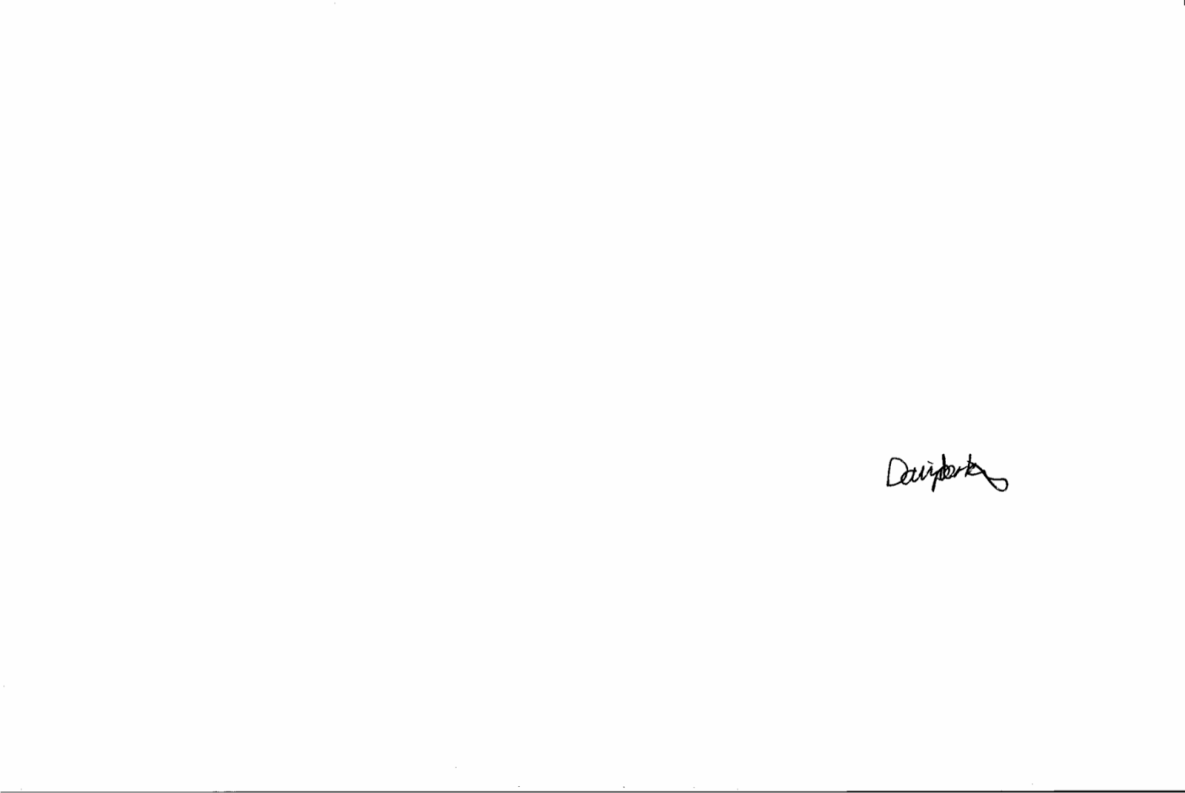 PrincipalNews from the childrenNurseryWe have been making Christmas cards.We have been writing letters to Santa.ReceptionWe have been singing for our nativity.In Maths we have been singing The Elephant Song.Year1We have done our Christmas performance.We wrote a newspaper report.Year2We are doing outdoor classroom.We are making Christmas cards.Year3We have been making iron men.We are doing times tables in maths.Year4We are rewriting Christmas Old Town Road.We have been learning band in xtobal.Year5We are practicing Christmas songs.We started area and perimeter in maths.Year6We have been writing stories about Justino.Our new topic is blood heart.Staff newsMrs Newman Year 2 teacher and Mental Health leader will sadly be leaving us at Christmas. Mrs Newman has relocated to North Devon and is no longer able to make the journey to Littletown each day. Mrs Rossiter will be teaching her Year 2 class from January. I’m sure you will join me in thanking Mrs Newman for her contribution to our school and wishing her all the best for the future. Week beginning 16th December: Christmas datesPlease see below here a comprehensive list of Christmas dates and times:*KS2: A Christmas film will be watched in their classrooms over the last week.  MondayTuesdayWednesdayThursdayFridayFoundation performances 2pm and 5pmY4 Express event 2:30pmKS2 Christmas Performance 6pmY1 Express event 9:15amKS2 Christmas Performance 6pmY2 Express event 9:15amChristmas lunchEnd of termFoundation Stage (Nursery and Reception) PerformanceMonday 16th December2pm and 5pmSchool hallNursery Christmas PartyTuesday 17th December9.00 - 12.00 noonNurseryKS1 (Year 1 and Year 2) Christmas partyTuesday 17th December9:15 - 10:15Classrooms and hallKS2 (Years 3,4,5,6) Christmas PerformanceTuesday 17th December6pmSt Paul’s churchKS2 (Years 3,4,5,6) Christmas Performance Wednesday 18th December6pmSt Paul’s churchReception Classes  Christmas party Thursday 19th December10:30Classrooms and hall Christmas DinnerThursday 19th DecemberlunchtimeSchool hallTerm ends Friday 20th December3:15